SÝKORKY – TÝDENNÍ PLÁN TŘÍDY 2.A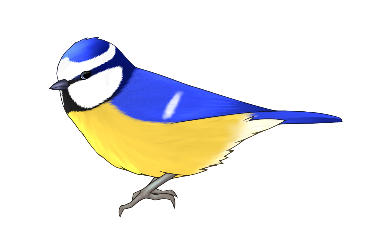 15.4. – 19.4. 2024  	 Informace pro děti a jejich rodičeVážení rodiče, v úterý a ve středu čekají Sýkorky projektové dny, při kterých žáci nepotřebují učebnice. V obou případech skončíme 4.VH. V úterý půjdeme do nedaleké bažantnice, ve středu zůstaneme ve škole, kde se budeme zabývat spotřebou a výdejem vody. V pondělí, čtvrtek a pátek se učíme podle rozvrhu. Děti procvičují to, co jim dělá potíže. Čtení jako součást večerního rituálu. Ve škole si mohou říct o pomoc a radu. Pokud máte zájem o konzultaci na triádách, zapište se do excelové tabulky.					Děkujeme za spolupráci.		Týdenní plán učivaKRITÉRIA PRO SEBEHODNOCENÍ                                    MOJE CÍLE A SEBEHODNOCENÍCO MĚ TĚŠILO                                                       CO MĚ NETĚŠILOMatematikaopakování násobilky 2,3,4,nově násobilka pětiPS: 68-69Český jazykopakování slov citově zabarvených, slovních druhů a sloves,UČ: 89-90, PS: 18; pracovní list: https://www.skolasnadhledem.cz/game/25275Svět kolem násprojektový den-spotřeba a výdej vody v domácnostiUČ: 54-55, PS: 34-35AngličtinaUnit 7 My Town: SB str. 75-76A      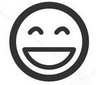 ZVLÁDÁM SÁM/AB           ZVLÁDÁM S LEHKOU DOPOMOCÍ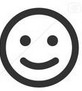 C          ZVLÁDÁM S DOPOMOCÍ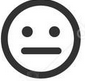 D         NEZVLÁDÁM                                                                                                   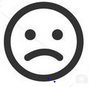 MatematikaSamostatně vyřeším příklady na násobení do pěti.Český jazykPopíšu obrázek pomocí pěti sloves.Svět kolem násVlastními slovy dovedu popsat koloběh vody v domácnosti. AngličtinaPopíšu město.Kdo ti udělal tento týden radost a jak?